Lesson 4:  Equivalent Ratios Student OutcomesGiven a ratio, students identify equivalent ratios.  Students use tape diagrams and the description of equivalent ratios to determine if two ratios are equivalent.   Students relate the positive number, , in the description of equivalent ratios to the tape diagrams they have been using to find equivalent ratios.ClassworkExample 1 (7 minutes)Present Example 1 by reading it aloud or asking a student to read it aloud.  Then encourage students to discuss what would need to be done.  Guide the students to a mathematically correct conclusion and have them summarize their decisions.  Conclude by having students come up with the total number of students that would make Jasmine’s statement true.
Example 1The morning announcements said that two out of every seven 6th graders in the school have an overdue library book.  Jasmine said, “That would mean  of us have overdue books!”  Grace argued, “No way.  That is way too high.”  How can you determine who is right? You would have to know the total number of 6th graders, and then see if the ratio  is equivalent to .Let’s look at the ratios we determined in Example 1.  We found the ratios  and .How have we previously determined two sets of ratios to be equivalent?  Each number in the first ratio must be multiplied by the same positive number in order to determine the corresponding numbers in the second ratio.Let’s test these two ratios to see if they are equivalent.  Since the corresponding number to  in the second ratio is , what must we multiply  by to find ?  We can determine from this that  is the positive number, , that we will multiply each number in the first ratio by to determine the corresponding numbers in the second ratio. If we multiply  by , then following the description, we must also multiply  by .  What is the product of ?  Is  the number that corresponds to ?  Yes. Allow the students to finish the remaining problems independently.  Allow students to indicate their answers orally for each problem and debate with classmates when there are disagreements.  If needed, step in and guide students to the correct reasoning process, ensuring all students come to understand how to use the description to determine equivalence. Exercise 1 (20 minutes)
Exercise 1Decide whether or not each of the following pairs of ratios is equivalent.If the ratios are not equivalent, find a ratio that is equivalent to the first ratio.If the ratios are equivalent, identify the positive number, , that could be used to multiply each number of the first ratio by in order to get the numbers for the second ratio. and 			         Yes, the value, , is                                     X    No, an equivalent ratio would be                    and 			   X    Yes, the value, , is                                         No, an equivalent ratio would be                                  Exercise 2 (8 minutes)
Exercise 2In a bag of mixed walnuts and cashews, the ratio of the number of walnuts to the number of cashews is .  Determine the amount of walnuts that are in the bag if there are  cashews.  Use a tape diagram to support your work.  Justify your answer by showing that the new ratio you created of the number of walnuts to the number of cashews is equivalent to . 
 divided by  equals .
 times  equals .
There are  walnuts in the bag.
The ratio of the number of walnuts to the number of cashews is .  That ratio is equivalent to .        and 				  Closing (5 minutes)How can we use the description of equivalent ratios to find an equivalent ratio?  What do the numbers in the boxes of the tape diagram represent in terms of the ratios? Inside each of the boxes, the positive number, , comes from the value of one unit in the tape diagram.We can determine that to find an equivalent ratio, the positive number, , must be the same in each box in the tape diagram.  This can also be described as “constant.”  If the number, , is constantly the same number, then the ratios are equivalent.  As in Exercise 4, the value of each unit is .  It is constantly nine.  We multiplied  by the constant  and multiplied the  by the constant  to determine the equivalent ratio. Exit Ticket (5 minutes)Name ___________________________________________________		Date____________________Lesson 4:  Equivalent RatiosExit TicketThere are  boys in the sixth grade.  The number of girls in the sixth grade is .  Lonnie says that means the ratio of the number of boys in the sixth grade to the number of girls in the sixth grade is .  Is Lonnie correct?  Show why or why not.Exit Ticket Sample SolutionsThere are  boys in the sixth grade.  The number of girls in the sixth grade is .  Lonnie says that means the ratio of the number of boys in the sixth grade to the number of girls in sixth grade is .  Is Lonnie correct?  Show why or why not.No, Lonnie is not correct.  The ratios and  are not equivalent.  They are not equivalent because , but 
, not .  Problem Set Sample SolutionsUse diagrams or the description of equivalent ratios to show that the ratios , , and  are equivalent. Prove that  is equivalent to . Use diagrams to support your answer.  is  times ;  is  times .Use the description of equivalent ratios to support your answer. Answers will vary.  Descriptions should include multiplicative comparisons, such as  is  times  and  is times .  The constant number, , is .The ratio of Isabella’s money to Shane’s money is .  If Isabella has , how much money do Shane and Isabella have together?  Use diagrams to illustrate your answer. Isabella has , and Shane has .  .  Together, Isabella and Shane have .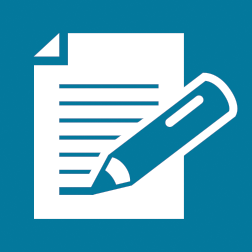 